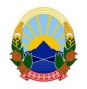 Република Северна Македонија       И З В Р Ш И Т Е Л             Гордана Џутеска                                                            	               именуван за подрачјето на       Охрид Струга и Дебар  ул.Димитар Влахов број 14                            			         тел. 046/264-466                  			                   		И.бр.438/2014ЈАВНА ОБЈАВА(врз основа на член 48  од Законот за извршување, Сл. Весник бр. 72 од 12.04.2016 и Закон за изменување и дополнување на законот за извршување С.Весник бр.233 од 20.12.2018 година)Извршителот Гордана Џутеска постапувајќи по предлог на доверителот Тасим Љуфи од Струга,  против должникот Ирфан Јусуфи од Струга, заради остварување на парично побарување, на ден 08.03.2024 година го ПОВИКУВАЛицата (граничари) Јусуфи Енвер од Струга со живеалиште ул.Мислешески пат бб во Струга, Јусуфи Сами од Струга со живеалиште ул.Мислешески пат бб во Струга и Шулески Јонче од Струга со живеалиште во с.Мислешево во Сруга, да се јават во канцеларијата на извршителот на ул.Димитар Влахов бр.14 Охрид, заради доставување на Записник за продажба на недвижност со усно јавно наддавање (врз основа на член 186 став 4 од ЗИ ) од 16.12.2023 година и Заклучок за усна јавна продажба на недвижност ( врз основа на членовите 179 став 1, 181 став 1 и 182 став 1 од Законот за извршување ) од 16.02.2024 година заведени со И.бр.438/2014  на извршител Гордана Џутеска ВО РОК ОД 1 (еден) ДЕН, сметано од денот на последното објавување на ова јавно повикување во јавното гласило. СЕ ПРЕДУПРЕДУВА лицата (граничари) дека ваквиот начин на доставување се смета за уредна достава и дека за негативните последици кои можат да настанат ги сноси самата странка. Оваа јавна објава се објавува еднократно во дневен весник „Нова Македонија“ и на веб страната на Комора на извршители на РСМ.Објавата се врши и со еднократна објава во Службен весник на Република Северна Македонија, од кога започнуваат да течат роковите за постапување.									ИЗВРШИТЕЛ 								       Гордана Џутеска